SERVICIO DE DESAZOLVE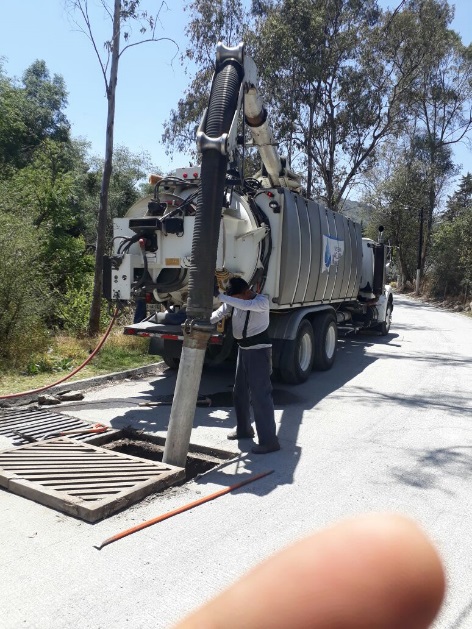 MANTENER LIMPIA LA RED SANITARIA PARA EVITAR INDUNDACIONES DENTRO DEL MUNICIPIO.EL TRÁMITE DEBERÁ CONTAR CON LOS SIGUIENTES REQUISITOS:Nombre del peticionario.Domicilio. Croquis de la ubicaciónNúmero teléfonico.NOMBRE:NOMBRE:NOMBRE:NOMBRE:NOMBRE:NOMBRE:NOMBRE:NOMBRE:NOMBRE:NOMBRE:NOMBRE:NOMBRE:NOMBRE:NOMBRE:NOMBRE:NOMBRE:NOMBRE:TRÁMITE:TRÁMITE:SERVICIO:xSERVICIO DE DESAZOLVESERVICIO DE DESAZOLVESERVICIO DE DESAZOLVESERVICIO DE DESAZOLVESERVICIO DE DESAZOLVESERVICIO DE DESAZOLVESERVICIO DE DESAZOLVESERVICIO DE DESAZOLVESERVICIO DE DESAZOLVESERVICIO DE DESAZOLVESERVICIO DE DESAZOLVESERVICIO DE DESAZOLVESERVICIO DE DESAZOLVESERVICIO DE DESAZOLVESERVICIO DE DESAZOLVESERVICIO DE DESAZOLVESERVICIO DE DESAZOLVESERVICIO DE DESAZOLVESERVICIO DE DESAZOLVESERVICIO DE DESAZOLVESERVICIO DE DESAZOLVESERVICIO DE DESAZOLVEDESCRIPCIÓN: DESCRIPCIÓN: DESCRIPCIÓN: DESCRIPCIÓN: DESCRIPCIÓN: DESCRIPCIÓN: DESCRIPCIÓN: DESCRIPCIÓN: DESCRIPCIÓN: DESCRIPCIÓN: DESCRIPCIÓN: DESCRIPCIÓN: DESCRIPCIÓN: DESCRIPCIÓN: DESCRIPCIÓN: DESCRIPCIÓN: DESCRIPCIÓN: DESCRIPCIÓN: DESCRIPCIÓN: DESCRIPCIÓN: DESCRIPCIÓN: DESCRIPCIÓN: Mantener limpia la red sanitaria para evitar inundaciones dentro del Municipio.Mantener limpia la red sanitaria para evitar inundaciones dentro del Municipio.Mantener limpia la red sanitaria para evitar inundaciones dentro del Municipio.Mantener limpia la red sanitaria para evitar inundaciones dentro del Municipio.Mantener limpia la red sanitaria para evitar inundaciones dentro del Municipio.Mantener limpia la red sanitaria para evitar inundaciones dentro del Municipio.Mantener limpia la red sanitaria para evitar inundaciones dentro del Municipio.Mantener limpia la red sanitaria para evitar inundaciones dentro del Municipio.Mantener limpia la red sanitaria para evitar inundaciones dentro del Municipio.Mantener limpia la red sanitaria para evitar inundaciones dentro del Municipio.Mantener limpia la red sanitaria para evitar inundaciones dentro del Municipio.Mantener limpia la red sanitaria para evitar inundaciones dentro del Municipio.Mantener limpia la red sanitaria para evitar inundaciones dentro del Municipio.Mantener limpia la red sanitaria para evitar inundaciones dentro del Municipio.Mantener limpia la red sanitaria para evitar inundaciones dentro del Municipio.Mantener limpia la red sanitaria para evitar inundaciones dentro del Municipio.Mantener limpia la red sanitaria para evitar inundaciones dentro del Municipio.Mantener limpia la red sanitaria para evitar inundaciones dentro del Municipio.Mantener limpia la red sanitaria para evitar inundaciones dentro del Municipio.Mantener limpia la red sanitaria para evitar inundaciones dentro del Municipio.Mantener limpia la red sanitaria para evitar inundaciones dentro del Municipio.Mantener limpia la red sanitaria para evitar inundaciones dentro del Municipio.FUNDAMENTO LEGAL:Artículo 44 frac. I, 45 numeral  I, del Vigente  Reglamento Interno del Organismo Público Descentralizado para la Prestación de los Servicios de Agua Potable, Drenaje y Tratamiento de Aguas Residuales del Municipios de Huixquilucan, México, Publicado en la Gaceta de Gobierno número 107,  de fecha 01 de diciembre de 2016.Artículo 44 frac. I, 45 numeral  I, del Vigente  Reglamento Interno del Organismo Público Descentralizado para la Prestación de los Servicios de Agua Potable, Drenaje y Tratamiento de Aguas Residuales del Municipios de Huixquilucan, México, Publicado en la Gaceta de Gobierno número 107,  de fecha 01 de diciembre de 2016.Artículo 44 frac. I, 45 numeral  I, del Vigente  Reglamento Interno del Organismo Público Descentralizado para la Prestación de los Servicios de Agua Potable, Drenaje y Tratamiento de Aguas Residuales del Municipios de Huixquilucan, México, Publicado en la Gaceta de Gobierno número 107,  de fecha 01 de diciembre de 2016.Artículo 44 frac. I, 45 numeral  I, del Vigente  Reglamento Interno del Organismo Público Descentralizado para la Prestación de los Servicios de Agua Potable, Drenaje y Tratamiento de Aguas Residuales del Municipios de Huixquilucan, México, Publicado en la Gaceta de Gobierno número 107,  de fecha 01 de diciembre de 2016.Artículo 44 frac. I, 45 numeral  I, del Vigente  Reglamento Interno del Organismo Público Descentralizado para la Prestación de los Servicios de Agua Potable, Drenaje y Tratamiento de Aguas Residuales del Municipios de Huixquilucan, México, Publicado en la Gaceta de Gobierno número 107,  de fecha 01 de diciembre de 2016.Artículo 44 frac. I, 45 numeral  I, del Vigente  Reglamento Interno del Organismo Público Descentralizado para la Prestación de los Servicios de Agua Potable, Drenaje y Tratamiento de Aguas Residuales del Municipios de Huixquilucan, México, Publicado en la Gaceta de Gobierno número 107,  de fecha 01 de diciembre de 2016.Artículo 44 frac. I, 45 numeral  I, del Vigente  Reglamento Interno del Organismo Público Descentralizado para la Prestación de los Servicios de Agua Potable, Drenaje y Tratamiento de Aguas Residuales del Municipios de Huixquilucan, México, Publicado en la Gaceta de Gobierno número 107,  de fecha 01 de diciembre de 2016.Artículo 44 frac. I, 45 numeral  I, del Vigente  Reglamento Interno del Organismo Público Descentralizado para la Prestación de los Servicios de Agua Potable, Drenaje y Tratamiento de Aguas Residuales del Municipios de Huixquilucan, México, Publicado en la Gaceta de Gobierno número 107,  de fecha 01 de diciembre de 2016.Artículo 44 frac. I, 45 numeral  I, del Vigente  Reglamento Interno del Organismo Público Descentralizado para la Prestación de los Servicios de Agua Potable, Drenaje y Tratamiento de Aguas Residuales del Municipios de Huixquilucan, México, Publicado en la Gaceta de Gobierno número 107,  de fecha 01 de diciembre de 2016.Artículo 44 frac. I, 45 numeral  I, del Vigente  Reglamento Interno del Organismo Público Descentralizado para la Prestación de los Servicios de Agua Potable, Drenaje y Tratamiento de Aguas Residuales del Municipios de Huixquilucan, México, Publicado en la Gaceta de Gobierno número 107,  de fecha 01 de diciembre de 2016.Artículo 44 frac. I, 45 numeral  I, del Vigente  Reglamento Interno del Organismo Público Descentralizado para la Prestación de los Servicios de Agua Potable, Drenaje y Tratamiento de Aguas Residuales del Municipios de Huixquilucan, México, Publicado en la Gaceta de Gobierno número 107,  de fecha 01 de diciembre de 2016.Artículo 44 frac. I, 45 numeral  I, del Vigente  Reglamento Interno del Organismo Público Descentralizado para la Prestación de los Servicios de Agua Potable, Drenaje y Tratamiento de Aguas Residuales del Municipios de Huixquilucan, México, Publicado en la Gaceta de Gobierno número 107,  de fecha 01 de diciembre de 2016.Artículo 44 frac. I, 45 numeral  I, del Vigente  Reglamento Interno del Organismo Público Descentralizado para la Prestación de los Servicios de Agua Potable, Drenaje y Tratamiento de Aguas Residuales del Municipios de Huixquilucan, México, Publicado en la Gaceta de Gobierno número 107,  de fecha 01 de diciembre de 2016.Artículo 44 frac. I, 45 numeral  I, del Vigente  Reglamento Interno del Organismo Público Descentralizado para la Prestación de los Servicios de Agua Potable, Drenaje y Tratamiento de Aguas Residuales del Municipios de Huixquilucan, México, Publicado en la Gaceta de Gobierno número 107,  de fecha 01 de diciembre de 2016.Artículo 44 frac. I, 45 numeral  I, del Vigente  Reglamento Interno del Organismo Público Descentralizado para la Prestación de los Servicios de Agua Potable, Drenaje y Tratamiento de Aguas Residuales del Municipios de Huixquilucan, México, Publicado en la Gaceta de Gobierno número 107,  de fecha 01 de diciembre de 2016.Artículo 44 frac. I, 45 numeral  I, del Vigente  Reglamento Interno del Organismo Público Descentralizado para la Prestación de los Servicios de Agua Potable, Drenaje y Tratamiento de Aguas Residuales del Municipios de Huixquilucan, México, Publicado en la Gaceta de Gobierno número 107,  de fecha 01 de diciembre de 2016.Artículo 44 frac. I, 45 numeral  I, del Vigente  Reglamento Interno del Organismo Público Descentralizado para la Prestación de los Servicios de Agua Potable, Drenaje y Tratamiento de Aguas Residuales del Municipios de Huixquilucan, México, Publicado en la Gaceta de Gobierno número 107,  de fecha 01 de diciembre de 2016.Artículo 44 frac. I, 45 numeral  I, del Vigente  Reglamento Interno del Organismo Público Descentralizado para la Prestación de los Servicios de Agua Potable, Drenaje y Tratamiento de Aguas Residuales del Municipios de Huixquilucan, México, Publicado en la Gaceta de Gobierno número 107,  de fecha 01 de diciembre de 2016.Artículo 44 frac. I, 45 numeral  I, del Vigente  Reglamento Interno del Organismo Público Descentralizado para la Prestación de los Servicios de Agua Potable, Drenaje y Tratamiento de Aguas Residuales del Municipios de Huixquilucan, México, Publicado en la Gaceta de Gobierno número 107,  de fecha 01 de diciembre de 2016.Artículo 44 frac. I, 45 numeral  I, del Vigente  Reglamento Interno del Organismo Público Descentralizado para la Prestación de los Servicios de Agua Potable, Drenaje y Tratamiento de Aguas Residuales del Municipios de Huixquilucan, México, Publicado en la Gaceta de Gobierno número 107,  de fecha 01 de diciembre de 2016.Artículo 44 frac. I, 45 numeral  I, del Vigente  Reglamento Interno del Organismo Público Descentralizado para la Prestación de los Servicios de Agua Potable, Drenaje y Tratamiento de Aguas Residuales del Municipios de Huixquilucan, México, Publicado en la Gaceta de Gobierno número 107,  de fecha 01 de diciembre de 2016.DOCUMENTO A OBTENER:NO APLICANO APLICANO APLICANO APLICANO APLICANO APLICANO APLICANO APLICANO APLICANO APLICANO APLICANO APLICANO APLICAVIGENCIA:VIGENCIA:VIGENCIA:VIGENCIA:NO APLICANO APLICANO APLICANO APLICA¿SE REALIZA EN LÍNEA?:SI XNODIRECCIÓN WEBDIRECCIÓN WEBDIRECCIÓN WEBDIRECCIÓN WEBDIRECCIÓN WEBreportessyc@gmail.comreportessyc@gmail.comreportessyc@gmail.comreportessyc@gmail.comreportessyc@gmail.comreportessyc@gmail.comreportessyc@gmail.comreportessyc@gmail.comreportessyc@gmail.comreportessyc@gmail.comreportessyc@gmail.comreportessyc@gmail.comreportessyc@gmail.comreportessyc@gmail.comCASOS EN LOS QUE EL TRÁMITE DEBE REALIZARSE: CASOS EN LOS QUE EL TRÁMITE DEBE REALIZARSE: CASOS EN LOS QUE EL TRÁMITE DEBE REALIZARSE: CASOS EN LOS QUE EL TRÁMITE DEBE REALIZARSE: Cuando se trate de instalaciones en la vía pública y sean bienes inherentes al organismo.Cuando se trate de instalaciones en la vía pública y sean bienes inherentes al organismo.Cuando se trate de instalaciones en la vía pública y sean bienes inherentes al organismo.Cuando se trate de instalaciones en la vía pública y sean bienes inherentes al organismo.Cuando se trate de instalaciones en la vía pública y sean bienes inherentes al organismo.Cuando se trate de instalaciones en la vía pública y sean bienes inherentes al organismo.Cuando se trate de instalaciones en la vía pública y sean bienes inherentes al organismo.Cuando se trate de instalaciones en la vía pública y sean bienes inherentes al organismo.Cuando se trate de instalaciones en la vía pública y sean bienes inherentes al organismo.Cuando se trate de instalaciones en la vía pública y sean bienes inherentes al organismo.Cuando se trate de instalaciones en la vía pública y sean bienes inherentes al organismo.Cuando se trate de instalaciones en la vía pública y sean bienes inherentes al organismo.Cuando se trate de instalaciones en la vía pública y sean bienes inherentes al organismo.Cuando se trate de instalaciones en la vía pública y sean bienes inherentes al organismo.Cuando se trate de instalaciones en la vía pública y sean bienes inherentes al organismo.Cuando se trate de instalaciones en la vía pública y sean bienes inherentes al organismo.Cuando se trate de instalaciones en la vía pública y sean bienes inherentes al organismo.Cuando se trate de instalaciones en la vía pública y sean bienes inherentes al organismo.REQUISITOS:REQUISITOS:REQUISITOS:REQUISITOS:REQUISITOS:REQUISITOS:REQUISITOS:REQUISITOS:REQUISITOS:REQUISITOS:REQUISITOS:REQUISITOS:FUNDAMENTO JURÍDICO-ADMINISTRATIVO, 
UTILIDAD Y DESTINO DEL REQUISITO:FUNDAMENTO JURÍDICO-ADMINISTRATIVO, 
UTILIDAD Y DESTINO DEL REQUISITO:FUNDAMENTO JURÍDICO-ADMINISTRATIVO, 
UTILIDAD Y DESTINO DEL REQUISITO:FUNDAMENTO JURÍDICO-ADMINISTRATIVO, 
UTILIDAD Y DESTINO DEL REQUISITO:FUNDAMENTO JURÍDICO-ADMINISTRATIVO, 
UTILIDAD Y DESTINO DEL REQUISITO:FUNDAMENTO JURÍDICO-ADMINISTRATIVO, 
UTILIDAD Y DESTINO DEL REQUISITO:FUNDAMENTO JURÍDICO-ADMINISTRATIVO, 
UTILIDAD Y DESTINO DEL REQUISITO:FUNDAMENTO JURÍDICO-ADMINISTRATIVO, 
UTILIDAD Y DESTINO DEL REQUISITO:FUNDAMENTO JURÍDICO-ADMINISTRATIVO, 
UTILIDAD Y DESTINO DEL REQUISITO:FUNDAMENTO JURÍDICO-ADMINISTRATIVO, 
UTILIDAD Y DESTINO DEL REQUISITO:PERSONAS FÍSICAS                                                                                     ORIGINAL(S)       COPIA(S)PERSONAS FÍSICAS                                                                                     ORIGINAL(S)       COPIA(S)PERSONAS FÍSICAS                                                                                     ORIGINAL(S)       COPIA(S)PERSONAS FÍSICAS                                                                                     ORIGINAL(S)       COPIA(S)PERSONAS FÍSICAS                                                                                     ORIGINAL(S)       COPIA(S)PERSONAS FÍSICAS                                                                                     ORIGINAL(S)       COPIA(S)PERSONAS FÍSICAS                                                                                     ORIGINAL(S)       COPIA(S)PERSONAS FÍSICAS                                                                                     ORIGINAL(S)       COPIA(S)PERSONAS FÍSICAS                                                                                     ORIGINAL(S)       COPIA(S)PERSONAS FÍSICAS                                                                                     ORIGINAL(S)       COPIA(S)PERSONAS FÍSICAS                                                                                     ORIGINAL(S)       COPIA(S)PERSONAS FÍSICAS                                                                                     ORIGINAL(S)       COPIA(S)PERSONAS FÍSICAS                                                                                     ORIGINAL(S)       COPIA(S)PERSONAS FÍSICAS                                                                                     ORIGINAL(S)       COPIA(S)PERSONAS FÍSICAS                                                                                     ORIGINAL(S)       COPIA(S)PERSONAS FÍSICAS                                                                                     ORIGINAL(S)       COPIA(S)PERSONAS FÍSICAS                                                                                     ORIGINAL(S)       COPIA(S)PERSONAS FÍSICAS                                                                                     ORIGINAL(S)       COPIA(S)PERSONAS FÍSICAS                                                                                     ORIGINAL(S)       COPIA(S)PERSONAS FÍSICAS                                                                                     ORIGINAL(S)       COPIA(S)PERSONAS FÍSICAS                                                                                     ORIGINAL(S)       COPIA(S)PERSONAS FÍSICAS                                                                                     ORIGINAL(S)       COPIA(S)Petición: Reporte que debe incluir la ubicación, nombre del peticionario, domicilio y número telefónico.Petición: Reporte que debe incluir la ubicación, nombre del peticionario, domicilio y número telefónico.Petición: Reporte que debe incluir la ubicación, nombre del peticionario, domicilio y número telefónico.Petición: Reporte que debe incluir la ubicación, nombre del peticionario, domicilio y número telefónico.Petición: Reporte que debe incluir la ubicación, nombre del peticionario, domicilio y número telefónico.Petición: Reporte que debe incluir la ubicación, nombre del peticionario, domicilio y número telefónico.Petición: Reporte que debe incluir la ubicación, nombre del peticionario, domicilio y número telefónico.SÍSÍ1 Copia (s)Simple (s)1 Copia (s)Simple (s)1 Copia (s)Simple (s)Artículo 45 fracc. X  de la Ley del Agua para el Estado de México y Municipios; Artículo 35 fracc. IV de la Ley para la Mejora Regulatoria del Estado de México y Municipios;  art. 46 fracc. IV  del Reglamento Interno del Organismo Público Descentralizado para la Prestación de los Servicios de Agua Potable, Drenaje y Tratamiento de Aguas Residuales del Municipios de Huixquilucan, México, Publicado en la Gaceta de Gobierno número 107, de fecha 01 de diciembre de 2016.Artículo 45 fracc. X  de la Ley del Agua para el Estado de México y Municipios; Artículo 35 fracc. IV de la Ley para la Mejora Regulatoria del Estado de México y Municipios;  art. 46 fracc. IV  del Reglamento Interno del Organismo Público Descentralizado para la Prestación de los Servicios de Agua Potable, Drenaje y Tratamiento de Aguas Residuales del Municipios de Huixquilucan, México, Publicado en la Gaceta de Gobierno número 107, de fecha 01 de diciembre de 2016.Artículo 45 fracc. X  de la Ley del Agua para el Estado de México y Municipios; Artículo 35 fracc. IV de la Ley para la Mejora Regulatoria del Estado de México y Municipios;  art. 46 fracc. IV  del Reglamento Interno del Organismo Público Descentralizado para la Prestación de los Servicios de Agua Potable, Drenaje y Tratamiento de Aguas Residuales del Municipios de Huixquilucan, México, Publicado en la Gaceta de Gobierno número 107, de fecha 01 de diciembre de 2016.Artículo 45 fracc. X  de la Ley del Agua para el Estado de México y Municipios; Artículo 35 fracc. IV de la Ley para la Mejora Regulatoria del Estado de México y Municipios;  art. 46 fracc. IV  del Reglamento Interno del Organismo Público Descentralizado para la Prestación de los Servicios de Agua Potable, Drenaje y Tratamiento de Aguas Residuales del Municipios de Huixquilucan, México, Publicado en la Gaceta de Gobierno número 107, de fecha 01 de diciembre de 2016.Artículo 45 fracc. X  de la Ley del Agua para el Estado de México y Municipios; Artículo 35 fracc. IV de la Ley para la Mejora Regulatoria del Estado de México y Municipios;  art. 46 fracc. IV  del Reglamento Interno del Organismo Público Descentralizado para la Prestación de los Servicios de Agua Potable, Drenaje y Tratamiento de Aguas Residuales del Municipios de Huixquilucan, México, Publicado en la Gaceta de Gobierno número 107, de fecha 01 de diciembre de 2016.Artículo 45 fracc. X  de la Ley del Agua para el Estado de México y Municipios; Artículo 35 fracc. IV de la Ley para la Mejora Regulatoria del Estado de México y Municipios;  art. 46 fracc. IV  del Reglamento Interno del Organismo Público Descentralizado para la Prestación de los Servicios de Agua Potable, Drenaje y Tratamiento de Aguas Residuales del Municipios de Huixquilucan, México, Publicado en la Gaceta de Gobierno número 107, de fecha 01 de diciembre de 2016.Artículo 45 fracc. X  de la Ley del Agua para el Estado de México y Municipios; Artículo 35 fracc. IV de la Ley para la Mejora Regulatoria del Estado de México y Municipios;  art. 46 fracc. IV  del Reglamento Interno del Organismo Público Descentralizado para la Prestación de los Servicios de Agua Potable, Drenaje y Tratamiento de Aguas Residuales del Municipios de Huixquilucan, México, Publicado en la Gaceta de Gobierno número 107, de fecha 01 de diciembre de 2016.Artículo 45 fracc. X  de la Ley del Agua para el Estado de México y Municipios; Artículo 35 fracc. IV de la Ley para la Mejora Regulatoria del Estado de México y Municipios;  art. 46 fracc. IV  del Reglamento Interno del Organismo Público Descentralizado para la Prestación de los Servicios de Agua Potable, Drenaje y Tratamiento de Aguas Residuales del Municipios de Huixquilucan, México, Publicado en la Gaceta de Gobierno número 107, de fecha 01 de diciembre de 2016.Artículo 45 fracc. X  de la Ley del Agua para el Estado de México y Municipios; Artículo 35 fracc. IV de la Ley para la Mejora Regulatoria del Estado de México y Municipios;  art. 46 fracc. IV  del Reglamento Interno del Organismo Público Descentralizado para la Prestación de los Servicios de Agua Potable, Drenaje y Tratamiento de Aguas Residuales del Municipios de Huixquilucan, México, Publicado en la Gaceta de Gobierno número 107, de fecha 01 de diciembre de 2016.Artículo 45 fracc. X  de la Ley del Agua para el Estado de México y Municipios; Artículo 35 fracc. IV de la Ley para la Mejora Regulatoria del Estado de México y Municipios;  art. 46 fracc. IV  del Reglamento Interno del Organismo Público Descentralizado para la Prestación de los Servicios de Agua Potable, Drenaje y Tratamiento de Aguas Residuales del Municipios de Huixquilucan, México, Publicado en la Gaceta de Gobierno número 107, de fecha 01 de diciembre de 2016.PERSONAS MORALESPERSONAS MORALESPERSONAS MORALESPERSONAS MORALESPERSONAS MORALESPERSONAS MORALESPERSONAS MORALESPERSONAS MORALESPERSONAS MORALESPERSONAS MORALESPERSONAS MORALESPERSONAS MORALESPERSONAS MORALESPERSONAS MORALESPERSONAS MORALESPERSONAS MORALESPERSONAS MORALESPERSONAS MORALESPERSONAS MORALESPERSONAS MORALESPERSONAS MORALESPERSONAS MORALESPetición: Reporte que debe incluir la ubicación, nombre del peticionario, domicilio y número telefónico.Petición: Reporte que debe incluir la ubicación, nombre del peticionario, domicilio y número telefónico.Petición: Reporte que debe incluir la ubicación, nombre del peticionario, domicilio y número telefónico.Petición: Reporte que debe incluir la ubicación, nombre del peticionario, domicilio y número telefónico.Petición: Reporte que debe incluir la ubicación, nombre del peticionario, domicilio y número telefónico.Petición: Reporte que debe incluir la ubicación, nombre del peticionario, domicilio y número telefónico.Petición: Reporte que debe incluir la ubicación, nombre del peticionario, domicilio y número telefónico.SÍSÍ1  Copia (s)Simple (s)1  Copia (s)Simple (s)1  Copia (s)Simple (s)Artículo 45 fracc. X  de la Ley del Agua para el Estado de México y Municipios; Artículo 35 fracc. IV de la Ley para la Mejora Regulatoria del Estado de México y Municipios;  art. 46 fracc. IV  del Reglamento Interno del Organismo Público Descentralizado para la Prestación de los Servicios de Agua Potable, Drenaje y Tratamiento de Aguas Residuales del Municipios de Huixquilucan, México, Publicado en la Gaceta de Gobierno número 107, de fecha 01 de diciembre de 2016.Artículo 45 fracc. X  de la Ley del Agua para el Estado de México y Municipios; Artículo 35 fracc. IV de la Ley para la Mejora Regulatoria del Estado de México y Municipios;  art. 46 fracc. IV  del Reglamento Interno del Organismo Público Descentralizado para la Prestación de los Servicios de Agua Potable, Drenaje y Tratamiento de Aguas Residuales del Municipios de Huixquilucan, México, Publicado en la Gaceta de Gobierno número 107, de fecha 01 de diciembre de 2016.Artículo 45 fracc. X  de la Ley del Agua para el Estado de México y Municipios; Artículo 35 fracc. IV de la Ley para la Mejora Regulatoria del Estado de México y Municipios;  art. 46 fracc. IV  del Reglamento Interno del Organismo Público Descentralizado para la Prestación de los Servicios de Agua Potable, Drenaje y Tratamiento de Aguas Residuales del Municipios de Huixquilucan, México, Publicado en la Gaceta de Gobierno número 107, de fecha 01 de diciembre de 2016.Artículo 45 fracc. X  de la Ley del Agua para el Estado de México y Municipios; Artículo 35 fracc. IV de la Ley para la Mejora Regulatoria del Estado de México y Municipios;  art. 46 fracc. IV  del Reglamento Interno del Organismo Público Descentralizado para la Prestación de los Servicios de Agua Potable, Drenaje y Tratamiento de Aguas Residuales del Municipios de Huixquilucan, México, Publicado en la Gaceta de Gobierno número 107, de fecha 01 de diciembre de 2016.Artículo 45 fracc. X  de la Ley del Agua para el Estado de México y Municipios; Artículo 35 fracc. IV de la Ley para la Mejora Regulatoria del Estado de México y Municipios;  art. 46 fracc. IV  del Reglamento Interno del Organismo Público Descentralizado para la Prestación de los Servicios de Agua Potable, Drenaje y Tratamiento de Aguas Residuales del Municipios de Huixquilucan, México, Publicado en la Gaceta de Gobierno número 107, de fecha 01 de diciembre de 2016.Artículo 45 fracc. X  de la Ley del Agua para el Estado de México y Municipios; Artículo 35 fracc. IV de la Ley para la Mejora Regulatoria del Estado de México y Municipios;  art. 46 fracc. IV  del Reglamento Interno del Organismo Público Descentralizado para la Prestación de los Servicios de Agua Potable, Drenaje y Tratamiento de Aguas Residuales del Municipios de Huixquilucan, México, Publicado en la Gaceta de Gobierno número 107, de fecha 01 de diciembre de 2016.Artículo 45 fracc. X  de la Ley del Agua para el Estado de México y Municipios; Artículo 35 fracc. IV de la Ley para la Mejora Regulatoria del Estado de México y Municipios;  art. 46 fracc. IV  del Reglamento Interno del Organismo Público Descentralizado para la Prestación de los Servicios de Agua Potable, Drenaje y Tratamiento de Aguas Residuales del Municipios de Huixquilucan, México, Publicado en la Gaceta de Gobierno número 107, de fecha 01 de diciembre de 2016.Artículo 45 fracc. X  de la Ley del Agua para el Estado de México y Municipios; Artículo 35 fracc. IV de la Ley para la Mejora Regulatoria del Estado de México y Municipios;  art. 46 fracc. IV  del Reglamento Interno del Organismo Público Descentralizado para la Prestación de los Servicios de Agua Potable, Drenaje y Tratamiento de Aguas Residuales del Municipios de Huixquilucan, México, Publicado en la Gaceta de Gobierno número 107, de fecha 01 de diciembre de 2016.Artículo 45 fracc. X  de la Ley del Agua para el Estado de México y Municipios; Artículo 35 fracc. IV de la Ley para la Mejora Regulatoria del Estado de México y Municipios;  art. 46 fracc. IV  del Reglamento Interno del Organismo Público Descentralizado para la Prestación de los Servicios de Agua Potable, Drenaje y Tratamiento de Aguas Residuales del Municipios de Huixquilucan, México, Publicado en la Gaceta de Gobierno número 107, de fecha 01 de diciembre de 2016.Artículo 45 fracc. X  de la Ley del Agua para el Estado de México y Municipios; Artículo 35 fracc. IV de la Ley para la Mejora Regulatoria del Estado de México y Municipios;  art. 46 fracc. IV  del Reglamento Interno del Organismo Público Descentralizado para la Prestación de los Servicios de Agua Potable, Drenaje y Tratamiento de Aguas Residuales del Municipios de Huixquilucan, México, Publicado en la Gaceta de Gobierno número 107, de fecha 01 de diciembre de 2016.INSTITUCIONES PÚBLICASINSTITUCIONES PÚBLICASINSTITUCIONES PÚBLICASINSTITUCIONES PÚBLICASINSTITUCIONES PÚBLICASINSTITUCIONES PÚBLICASINSTITUCIONES PÚBLICASINSTITUCIONES PÚBLICASINSTITUCIONES PÚBLICASINSTITUCIONES PÚBLICASINSTITUCIONES PÚBLICASINSTITUCIONES PÚBLICASINSTITUCIONES PÚBLICASINSTITUCIONES PÚBLICASINSTITUCIONES PÚBLICASINSTITUCIONES PÚBLICASINSTITUCIONES PÚBLICASINSTITUCIONES PÚBLICASINSTITUCIONES PÚBLICASINSTITUCIONES PÚBLICASINSTITUCIONES PÚBLICASINSTITUCIONES PÚBLICASPetición: Reporte que debe incluir la ubicación, nombre del peticionario, domicilio y número telefónico.Petición: Reporte que debe incluir la ubicación, nombre del peticionario, domicilio y número telefónico.Petición: Reporte que debe incluir la ubicación, nombre del peticionario, domicilio y número telefónico.Petición: Reporte que debe incluir la ubicación, nombre del peticionario, domicilio y número telefónico.Petición: Reporte que debe incluir la ubicación, nombre del peticionario, domicilio y número telefónico.Petición: Reporte que debe incluir la ubicación, nombre del peticionario, domicilio y número telefónico.Petición: Reporte que debe incluir la ubicación, nombre del peticionario, domicilio y número telefónico.SÍSÍ1  Copia (s)Simple (s)1  Copia (s)Simple (s)1  Copia (s)Simple (s)Artículo 45 frac. X  de la Ley del Agua para el Estado de México y Municipios; Artículo 35 frac. IV de la Ley para la Mejora Regulatoria del Estado de México y Municipios;  art. 46 frac. IV  del Reglamento Interno del Organismo Público Descentralizado para la Prestación de los Servicios de Agua Potable, Drenaje y Tratamiento de Aguas Residuales del Municipios de Huixquilucan, México, Publicado en la Gaceta de Gobierno número 107, de fecha 01 de diciembre de 2016.Artículo 45 frac. X  de la Ley del Agua para el Estado de México y Municipios; Artículo 35 frac. IV de la Ley para la Mejora Regulatoria del Estado de México y Municipios;  art. 46 frac. IV  del Reglamento Interno del Organismo Público Descentralizado para la Prestación de los Servicios de Agua Potable, Drenaje y Tratamiento de Aguas Residuales del Municipios de Huixquilucan, México, Publicado en la Gaceta de Gobierno número 107, de fecha 01 de diciembre de 2016.Artículo 45 frac. X  de la Ley del Agua para el Estado de México y Municipios; Artículo 35 frac. IV de la Ley para la Mejora Regulatoria del Estado de México y Municipios;  art. 46 frac. IV  del Reglamento Interno del Organismo Público Descentralizado para la Prestación de los Servicios de Agua Potable, Drenaje y Tratamiento de Aguas Residuales del Municipios de Huixquilucan, México, Publicado en la Gaceta de Gobierno número 107, de fecha 01 de diciembre de 2016.Artículo 45 frac. X  de la Ley del Agua para el Estado de México y Municipios; Artículo 35 frac. IV de la Ley para la Mejora Regulatoria del Estado de México y Municipios;  art. 46 frac. IV  del Reglamento Interno del Organismo Público Descentralizado para la Prestación de los Servicios de Agua Potable, Drenaje y Tratamiento de Aguas Residuales del Municipios de Huixquilucan, México, Publicado en la Gaceta de Gobierno número 107, de fecha 01 de diciembre de 2016.Artículo 45 frac. X  de la Ley del Agua para el Estado de México y Municipios; Artículo 35 frac. IV de la Ley para la Mejora Regulatoria del Estado de México y Municipios;  art. 46 frac. IV  del Reglamento Interno del Organismo Público Descentralizado para la Prestación de los Servicios de Agua Potable, Drenaje y Tratamiento de Aguas Residuales del Municipios de Huixquilucan, México, Publicado en la Gaceta de Gobierno número 107, de fecha 01 de diciembre de 2016.Artículo 45 frac. X  de la Ley del Agua para el Estado de México y Municipios; Artículo 35 frac. IV de la Ley para la Mejora Regulatoria del Estado de México y Municipios;  art. 46 frac. IV  del Reglamento Interno del Organismo Público Descentralizado para la Prestación de los Servicios de Agua Potable, Drenaje y Tratamiento de Aguas Residuales del Municipios de Huixquilucan, México, Publicado en la Gaceta de Gobierno número 107, de fecha 01 de diciembre de 2016.Artículo 45 frac. X  de la Ley del Agua para el Estado de México y Municipios; Artículo 35 frac. IV de la Ley para la Mejora Regulatoria del Estado de México y Municipios;  art. 46 frac. IV  del Reglamento Interno del Organismo Público Descentralizado para la Prestación de los Servicios de Agua Potable, Drenaje y Tratamiento de Aguas Residuales del Municipios de Huixquilucan, México, Publicado en la Gaceta de Gobierno número 107, de fecha 01 de diciembre de 2016.Artículo 45 frac. X  de la Ley del Agua para el Estado de México y Municipios; Artículo 35 frac. IV de la Ley para la Mejora Regulatoria del Estado de México y Municipios;  art. 46 frac. IV  del Reglamento Interno del Organismo Público Descentralizado para la Prestación de los Servicios de Agua Potable, Drenaje y Tratamiento de Aguas Residuales del Municipios de Huixquilucan, México, Publicado en la Gaceta de Gobierno número 107, de fecha 01 de diciembre de 2016.Artículo 45 frac. X  de la Ley del Agua para el Estado de México y Municipios; Artículo 35 frac. IV de la Ley para la Mejora Regulatoria del Estado de México y Municipios;  art. 46 frac. IV  del Reglamento Interno del Organismo Público Descentralizado para la Prestación de los Servicios de Agua Potable, Drenaje y Tratamiento de Aguas Residuales del Municipios de Huixquilucan, México, Publicado en la Gaceta de Gobierno número 107, de fecha 01 de diciembre de 2016.Artículo 45 frac. X  de la Ley del Agua para el Estado de México y Municipios; Artículo 35 frac. IV de la Ley para la Mejora Regulatoria del Estado de México y Municipios;  art. 46 frac. IV  del Reglamento Interno del Organismo Público Descentralizado para la Prestación de los Servicios de Agua Potable, Drenaje y Tratamiento de Aguas Residuales del Municipios de Huixquilucan, México, Publicado en la Gaceta de Gobierno número 107, de fecha 01 de diciembre de 2016.OTROSOTROSOTROSOTROSOTROSOTROSOTROSOTROSOTROSOTROSOTROSOTROSOTROSOTROSOTROSOTROSOTROSOTROSOTROSOTROSOTROSOTROSNO APLICANO APLICANO APLICANO APLICANO APLICADURACIÓN DEL TRÁMITE:InmediatoInmediatoInmediatoInmediatoInmediatoInmediatoInmediatoInmediatoTIEMPO DE RESPUESTA:TIEMPO DE RESPUESTA:TIEMPO DE RESPUESTA:TIEMPO DE RESPUESTA:10 días hábiles.10 días hábiles.10 días hábiles.10 días hábiles.10 días hábiles.10 días hábiles.10 días hábiles.10 días hábiles.10 días hábiles.VIGENCIA:NO APLICANO APLICANO APLICANO APLICANO APLICANO APLICANO APLICANO APLICANO APLICANO APLICANO APLICANO APLICANO APLICANO APLICANO APLICANO APLICANO APLICANO APLICANO APLICANO APLICANO APLICACOSTO:Sin costo, solo en caso de efectuar servicio privado, doméstico: 559.63  y comercial : 1,459.84Sin costo, solo en caso de efectuar servicio privado, doméstico: 559.63  y comercial : 1,459.84Sin costo, solo en caso de efectuar servicio privado, doméstico: 559.63  y comercial : 1,459.84Sin costo, solo en caso de efectuar servicio privado, doméstico: 559.63  y comercial : 1,459.84Sin costo, solo en caso de efectuar servicio privado, doméstico: 559.63  y comercial : 1,459.84Sin costo, solo en caso de efectuar servicio privado, doméstico: 559.63  y comercial : 1,459.84Sin costo, solo en caso de efectuar servicio privado, doméstico: 559.63  y comercial : 1,459.84Sin costo, solo en caso de efectuar servicio privado, doméstico: 559.63  y comercial : 1,459.84Sin costo, solo en caso de efectuar servicio privado, doméstico: 559.63  y comercial : 1,459.84Sin costo, solo en caso de efectuar servicio privado, doméstico: 559.63  y comercial : 1,459.84Sin costo, solo en caso de efectuar servicio privado, doméstico: 559.63  y comercial : 1,459.84Sin costo, solo en caso de efectuar servicio privado, doméstico: 559.63  y comercial : 1,459.84Sin costo, solo en caso de efectuar servicio privado, doméstico: 559.63  y comercial : 1,459.84Sin costo, solo en caso de efectuar servicio privado, doméstico: 559.63  y comercial : 1,459.84Sin costo, solo en caso de efectuar servicio privado, doméstico: 559.63  y comercial : 1,459.84Sin costo, solo en caso de efectuar servicio privado, doméstico: 559.63  y comercial : 1,459.84Sin costo, solo en caso de efectuar servicio privado, doméstico: 559.63  y comercial : 1,459.84Sin costo, solo en caso de efectuar servicio privado, doméstico: 559.63  y comercial : 1,459.84Sin costo, solo en caso de efectuar servicio privado, doméstico: 559.63  y comercial : 1,459.84Sin costo, solo en caso de efectuar servicio privado, doméstico: 559.63  y comercial : 1,459.84Sin costo, solo en caso de efectuar servicio privado, doméstico: 559.63  y comercial : 1,459.84FORMA DE PAGO:EFECTIVOEFECTIVOEFECTIVOEFECTIVOxTARJETA DE CRÉDITO TARJETA DE CRÉDITO TARJETA DE CRÉDITO TARJETA DE CRÉDITO xTARJETA DE DÉBITOTARJETA DE DÉBITOTARJETA DE DÉBITOTARJETA DE DÉBITOxEN LÍNEA (PORTAL DE PAGOS)EN LÍNEA (PORTAL DE PAGOS)EN LÍNEA (PORTAL DE PAGOS)EN LÍNEA (PORTAL DE PAGOS)EN LÍNEA (PORTAL DE PAGOS)DÓNDE PODRÁ PAGARSE:En las instalaciones dónde se haya realizado el trámite.En las instalaciones dónde se haya realizado el trámite.En las instalaciones dónde se haya realizado el trámite.En las instalaciones dónde se haya realizado el trámite.En las instalaciones dónde se haya realizado el trámite.En las instalaciones dónde se haya realizado el trámite.En las instalaciones dónde se haya realizado el trámite.En las instalaciones dónde se haya realizado el trámite.En las instalaciones dónde se haya realizado el trámite.En las instalaciones dónde se haya realizado el trámite.En las instalaciones dónde se haya realizado el trámite.En las instalaciones dónde se haya realizado el trámite.En las instalaciones dónde se haya realizado el trámite.En las instalaciones dónde se haya realizado el trámite.En las instalaciones dónde se haya realizado el trámite.En las instalaciones dónde se haya realizado el trámite.En las instalaciones dónde se haya realizado el trámite.En las instalaciones dónde se haya realizado el trámite.En las instalaciones dónde se haya realizado el trámite.En las instalaciones dónde se haya realizado el trámite.En las instalaciones dónde se haya realizado el trámite.OTRAS ALTERNATIVAS:NO APLICANO APLICANO APLICANO APLICANO APLICANO APLICANO APLICANO APLICANO APLICANO APLICANO APLICANO APLICANO APLICANO APLICANO APLICANO APLICANO APLICANO APLICANO APLICANO APLICANO APLICACRITERIOS DE RESOLUCION DEL TRAMITEVia oficio: la atención se programa de acuerdo al orden en la fechas solicitadas.Acción inmediata: ContingenciasVia oficio: la atención se programa de acuerdo al orden en la fechas solicitadas.Acción inmediata: ContingenciasVia oficio: la atención se programa de acuerdo al orden en la fechas solicitadas.Acción inmediata: ContingenciasVia oficio: la atención se programa de acuerdo al orden en la fechas solicitadas.Acción inmediata: ContingenciasVia oficio: la atención se programa de acuerdo al orden en la fechas solicitadas.Acción inmediata: ContingenciasVia oficio: la atención se programa de acuerdo al orden en la fechas solicitadas.Acción inmediata: ContingenciasVia oficio: la atención se programa de acuerdo al orden en la fechas solicitadas.Acción inmediata: ContingenciasVia oficio: la atención se programa de acuerdo al orden en la fechas solicitadas.Acción inmediata: ContingenciasVia oficio: la atención se programa de acuerdo al orden en la fechas solicitadas.Acción inmediata: ContingenciasVia oficio: la atención se programa de acuerdo al orden en la fechas solicitadas.Acción inmediata: ContingenciasVia oficio: la atención se programa de acuerdo al orden en la fechas solicitadas.Acción inmediata: ContingenciasVia oficio: la atención se programa de acuerdo al orden en la fechas solicitadas.Acción inmediata: ContingenciasVia oficio: la atención se programa de acuerdo al orden en la fechas solicitadas.Acción inmediata: ContingenciasVia oficio: la atención se programa de acuerdo al orden en la fechas solicitadas.Acción inmediata: ContingenciasVia oficio: la atención se programa de acuerdo al orden en la fechas solicitadas.Acción inmediata: ContingenciasVia oficio: la atención se programa de acuerdo al orden en la fechas solicitadas.Acción inmediata: ContingenciasVia oficio: la atención se programa de acuerdo al orden en la fechas solicitadas.Acción inmediata: ContingenciasVia oficio: la atención se programa de acuerdo al orden en la fechas solicitadas.Acción inmediata: ContingenciasVia oficio: la atención se programa de acuerdo al orden en la fechas solicitadas.Acción inmediata: ContingenciasVia oficio: la atención se programa de acuerdo al orden en la fechas solicitadas.Acción inmediata: ContingenciasVia oficio: la atención se programa de acuerdo al orden en la fechas solicitadas.Acción inmediata: ContingenciasDEPENDENCIA U ORGANISMO:DEPENDENCIA U ORGANISMO:DEPENDENCIA U ORGANISMO:DEPENDENCIA U ORGANISMO:DEPENDENCIA U ORGANISMO:DEPENDENCIA U ORGANISMO:DEPENDENCIA U ORGANISMO:DEPENDENCIA U ORGANISMO:DEPENDENCIA U ORGANISMO:DEPENDENCIA U ORGANISMO:DEPENDENCIA U ORGANISMO:UNIDAD ADMINISTRATIVA RESPONSABLE:UNIDAD ADMINISTRATIVA RESPONSABLE:UNIDAD ADMINISTRATIVA RESPONSABLE:UNIDAD ADMINISTRATIVA RESPONSABLE:Sistema Aguas de HuixquilucanSistema Aguas de HuixquilucanSistema Aguas de HuixquilucanSistema Aguas de HuixquilucanSistema Aguas de HuixquilucanSistema Aguas de HuixquilucanSistema Aguas de HuixquilucanSistema Aguas de HuixquilucanSistema Aguas de HuixquilucanSistema Aguas de HuixquilucanSistema Aguas de HuixquilucanSubdirección de Saneamiento y ConstrucciónSubdirección de Saneamiento y ConstrucciónSubdirección de Saneamiento y ConstrucciónSubdirección de Saneamiento y ConstrucciónTITULAR DE LA DEPENDENCIA:TITULAR DE LA DEPENDENCIA:TITULAR DE LA DEPENDENCIA:TITULAR DE LA DEPENDENCIA:TITULAR DE LA DEPENDENCIA:TITULAR DE LA DEPENDENCIA:TITULAR DE LA DEPENDENCIA:Lic. Víctor Manuel Báez MeloLic. Víctor Manuel Báez MeloLic. Víctor Manuel Báez MeloLic. Víctor Manuel Báez MeloLic. Víctor Manuel Báez MeloLic. Víctor Manuel Báez MeloLic. Víctor Manuel Báez MeloLic. Víctor Manuel Báez MeloDOMICILIO:DOMICILIO:DOMICILIO:CALLE:CALLE:Carretera Rio Hondo - HuixquilucanCarretera Rio Hondo - HuixquilucanCarretera Rio Hondo - HuixquilucanCarretera Rio Hondo - HuixquilucanCarretera Rio Hondo - HuixquilucanCarretera Rio Hondo - HuixquilucanCarretera Rio Hondo - HuixquilucanCarretera Rio Hondo - HuixquilucanNO. INT. Y EXT.:Ext. 89 ACOLONIA:COLONIA:COLONIA:TrejoTrejoTrejoTrejoTrejoTrejoTrejoMUNICIPIO:HuixquilucanHuixquilucanHuixquilucanHuixquilucanC.P.:527705277052770HORARIO Y DÍAS DE ATENCIÓN:HORARIO Y DÍAS DE ATENCIÓN:HORARIO Y DÍAS DE ATENCIÓN:HORARIO Y DÍAS DE ATENCIÓN:HORARIO Y DÍAS DE ATENCIÓN:Lunes – Viernes de  9:00 a 18:00 horas  - Sábado de 9:00 a 12:00Lunes – Viernes de  9:00 a 18:00 horas  - Sábado de 9:00 a 12:00Lunes – Viernes de  9:00 a 18:00 horas  - Sábado de 9:00 a 12:00Lunes – Viernes de  9:00 a 18:00 horas  - Sábado de 9:00 a 12:00Lunes – Viernes de  9:00 a 18:00 horas  - Sábado de 9:00 a 12:00Lunes – Viernes de  9:00 a 18:00 horas  - Sábado de 9:00 a 12:00LADA:LADA:TELÉFONOS:TELÉFONOS:TELÉFONOS:TELÉFONOS:TELÉFONOS:TELÉFONOS:TELÉFONOS:EXTS.:FAX:FAX:CORREO ELECTRÓNICO:CORREO ELECTRÓNICO:CORREO ELECTRÓNICO:(0155)(0155)5811686858116868581168685811686858116868581168685811686820894003NO APLICANO APLICAreportessyc@gmail.comreportessyc@gmail.comreportessyc@gmail.com OTRAS OFICINAS  QUE PRESTAN EL SERVICIO OTRAS OFICINAS  QUE PRESTAN EL SERVICIO OTRAS OFICINAS  QUE PRESTAN EL SERVICIO OTRAS OFICINAS  QUE PRESTAN EL SERVICIO OTRAS OFICINAS  QUE PRESTAN EL SERVICIO OTRAS OFICINAS  QUE PRESTAN EL SERVICIO OTRAS OFICINAS  QUE PRESTAN EL SERVICIO OTRAS OFICINAS  QUE PRESTAN EL SERVICIO OTRAS OFICINAS  QUE PRESTAN EL SERVICIO OTRAS OFICINAS  QUE PRESTAN EL SERVICIO OTRAS OFICINAS  QUE PRESTAN EL SERVICIO OTRAS OFICINAS  QUE PRESTAN EL SERVICIO OTRAS OFICINAS  QUE PRESTAN EL SERVICIO OTRAS OFICINAS  QUE PRESTAN EL SERVICIO OTRAS OFICINAS  QUE PRESTAN EL SERVICIOOFICINA:OFICINA:OFICINA:OFICINA:OFICINA:Bosque de MinasBosque de MinasBosque de MinasBosque de MinasBosque de MinasBosque de MinasBosque de MinasBosque de MinasBosque de MinasBosque de MinasNOMBRE DEL TITULAR DE LA OFICINA:NOMBRE DEL TITULAR DE LA OFICINA:NOMBRE DEL TITULAR DE LA OFICINA:NOMBRE DEL TITULAR DE LA OFICINA:NOMBRE DEL TITULAR DE LA OFICINA:NOMBRE DEL TITULAR DE LA OFICINA:NOMBRE DEL TITULAR DE LA OFICINA:NOMBRE DEL TITULAR DE LA OFICINA:Lic. José María Lorenzo RodríguezLic. José María Lorenzo RodríguezLic. José María Lorenzo RodríguezLic. José María Lorenzo RodríguezLic. José María Lorenzo RodríguezLic. José María Lorenzo RodríguezLic. José María Lorenzo RodríguezDOMICILIO:DOMICILIO:DOMICILIO:CALLE:CALLE:Av. Bosque de Minas frente al No. 30Av. Bosque de Minas frente al No. 30Av. Bosque de Minas frente al No. 30Av. Bosque de Minas frente al No. 30Av. Bosque de Minas frente al No. 30Av. Bosque de Minas frente al No. 30Av. Bosque de Minas frente al No. 30Av. Bosque de Minas frente al No. 30NO. INT. Y EXT.:S/NCOLONIA:COLONIA:COLONIA:Lomas de la Herradura 2° secciónLomas de la Herradura 2° secciónLomas de la Herradura 2° secciónLomas de la Herradura 2° secciónLomas de la Herradura 2° secciónLomas de la Herradura 2° secciónLomas de la Herradura 2° secciónMUNICIPIO:HuixquilucanHuixquilucanHuixquilucanHuixquilucanC.P.:527705277052770HORARIO Y DÍAS DE ATENCIÓN:HORARIO Y DÍAS DE ATENCIÓN:HORARIO Y DÍAS DE ATENCIÓN:HORARIO Y DÍAS DE ATENCIÓN:HORARIO Y DÍAS DE ATENCIÓN:Lunes a Domingo – 24 hrs.Lunes a Domingo – 24 hrs.Lunes a Domingo – 24 hrs.Lunes a Domingo – 24 hrs.Lunes a Domingo – 24 hrs.Lunes a Domingo – 24 hrs.LADA:LADA:TELÉFONOS:TELÉFONOS:TELÉFONOS:TELÉFONOS:TELÉFONOS:TELÉFONOS:TELÉFONOS:EXTS.:FAX:FAX:CORREO ELECTRÓNICO:CORREO ELECTRÓNICO:CORREO ELECTRÓNICO:(0155)(0155)52952678529526785295267852952678529526785295267852952678NO APLICA NO APLICANO APLICAreportessyc@gmail.comreportessyc@gmail.comreportessyc@gmail.comMUNICIPIOS QUE ATIENDE:MUNICIPIOS QUE ATIENDE:MUNICIPIOS QUE ATIENDE:MUNICIPIOS QUE ATIENDE:MUNICIPIOS QUE ATIENDE:MUNICIPIOS QUE ATIENDE:HuixquilucanHuixquilucanHuixquilucanHuixquilucanHuixquilucanHuixquilucanHuixquilucanHuixquilucanHuixquilucanOTROS      OTROS      OTROS      OTROS      OTROS      OTROS      OTROS      OTROS      OTROS      OTROS      OTROS      OTROS      OTROS      OTROS      OTROS      PREGUNTA FRECUENTE 1:PREGUNTA FRECUENTE 1:PREGUNTA FRECUENTE 1:PREGUNTA FRECUENTE 1:PREGUNTA FRECUENTE 1:PREGUNTA FRECUENTE 1:¿Por qué se desazolvan las rejillas?¿Por qué se desazolvan las rejillas?¿Por qué se desazolvan las rejillas?¿Por qué se desazolvan las rejillas?¿Por qué se desazolvan las rejillas?¿Por qué se desazolvan las rejillas?¿Por qué se desazolvan las rejillas?¿Por qué se desazolvan las rejillas?¿Por qué se desazolvan las rejillas?RESPUESTA:RESPUESTA:RESPUESTA:RESPUESTA:RESPUESTA:RESPUESTA:Por las cantidades de basura que se genera por el arrastre de la lluvia y raíces que perjudiquen el alcantarillado.Por las cantidades de basura que se genera por el arrastre de la lluvia y raíces que perjudiquen el alcantarillado.Por las cantidades de basura que se genera por el arrastre de la lluvia y raíces que perjudiquen el alcantarillado.Por las cantidades de basura que se genera por el arrastre de la lluvia y raíces que perjudiquen el alcantarillado.Por las cantidades de basura que se genera por el arrastre de la lluvia y raíces que perjudiquen el alcantarillado.Por las cantidades de basura que se genera por el arrastre de la lluvia y raíces que perjudiquen el alcantarillado.Por las cantidades de basura que se genera por el arrastre de la lluvia y raíces que perjudiquen el alcantarillado.Por las cantidades de basura que se genera por el arrastre de la lluvia y raíces que perjudiquen el alcantarillado.Por las cantidades de basura que se genera por el arrastre de la lluvia y raíces que perjudiquen el alcantarillado.PREGUNTA FRECUENTE 2:PREGUNTA FRECUENTE 2:PREGUNTA FRECUENTE 2:PREGUNTA FRECUENTE 2:PREGUNTA FRECUENTE 2:PREGUNTA FRECUENTE 2:¿Qué se hace con los desechos que se obtienen de un desazolve?¿Qué se hace con los desechos que se obtienen de un desazolve?¿Qué se hace con los desechos que se obtienen de un desazolve?¿Qué se hace con los desechos que se obtienen de un desazolve?¿Qué se hace con los desechos que se obtienen de un desazolve?¿Qué se hace con los desechos que se obtienen de un desazolve?¿Qué se hace con los desechos que se obtienen de un desazolve?¿Qué se hace con los desechos que se obtienen de un desazolve?¿Qué se hace con los desechos que se obtienen de un desazolve?RESPUESTA:RESPUESTA:RESPUESTA:RESPUESTA:RESPUESTA:RESPUESTA:Se depositan en lugares especiales para la absorción de este material.Se depositan en lugares especiales para la absorción de este material.Se depositan en lugares especiales para la absorción de este material.Se depositan en lugares especiales para la absorción de este material.Se depositan en lugares especiales para la absorción de este material.Se depositan en lugares especiales para la absorción de este material.Se depositan en lugares especiales para la absorción de este material.Se depositan en lugares especiales para la absorción de este material.Se depositan en lugares especiales para la absorción de este material.PREGUNTA FRECUENTE 3:PREGUNTA FRECUENTE 3:PREGUNTA FRECUENTE 3:PREGUNTA FRECUENTE 3:PREGUNTA FRECUENTE 3:PREGUNTA FRECUENTE 3:¿Cada cuánto se realiza un desazolve domiciliario?¿Cada cuánto se realiza un desazolve domiciliario?¿Cada cuánto se realiza un desazolve domiciliario?¿Cada cuánto se realiza un desazolve domiciliario?¿Cada cuánto se realiza un desazolve domiciliario?¿Cada cuánto se realiza un desazolve domiciliario?¿Cada cuánto se realiza un desazolve domiciliario?¿Cada cuánto se realiza un desazolve domiciliario?¿Cada cuánto se realiza un desazolve domiciliario?RESPUESTA:RESPUESTA:RESPUESTA:RESPUESTA:RESPUESTA:RESPUESTA:Dependiendo del tamaño de la fosa y la utilización, regularmente cada año.Dependiendo del tamaño de la fosa y la utilización, regularmente cada año.Dependiendo del tamaño de la fosa y la utilización, regularmente cada año.Dependiendo del tamaño de la fosa y la utilización, regularmente cada año.Dependiendo del tamaño de la fosa y la utilización, regularmente cada año.Dependiendo del tamaño de la fosa y la utilización, regularmente cada año.Dependiendo del tamaño de la fosa y la utilización, regularmente cada año.Dependiendo del tamaño de la fosa y la utilización, regularmente cada año.Dependiendo del tamaño de la fosa y la utilización, regularmente cada año.TRÁMITES O SERVICIOS RELACIONADOSTRÁMITES O SERVICIOS RELACIONADOSTRÁMITES O SERVICIOS RELACIONADOSTRÁMITES O SERVICIOS RELACIONADOSTRÁMITES O SERVICIOS RELACIONADOSTRÁMITES O SERVICIOS RELACIONADOSTRÁMITES O SERVICIOS RELACIONADOSTRÁMITES O SERVICIOS RELACIONADOSTRÁMITES O SERVICIOS RELACIONADOSTRÁMITES O SERVICIOS RELACIONADOSTRÁMITES O SERVICIOS RELACIONADOSTRÁMITES O SERVICIOS RELACIONADOSTRÁMITES O SERVICIOS RELACIONADOSTRÁMITES O SERVICIOS RELACIONADOSTRÁMITES O SERVICIOS RELACIONADOSELABORÓ:LIC. JOSÉ MARÍA LORENZO RODRÍGUEZVISTO BUENO:LIC. VICTOR MANUEL BAEZ MELOFECHA DE ACTUALIZACIÓN:21 de Abril de 2018NOMBRE COMPLETONOMBRE COMPLETOBASE LEGALCOSTOSREQUISITOSINFORMACIÓNArticulo 44 frac. V, 45 numeral 46 Fracc. I del vigente Reglamento Interno del Organismo Público Descentralizado para la Prestación de Servicios de Agua potable, Drenaje y Tratamiento de Aguas Residuales del Municipios de Huixquilucan, México, Publicado en la Gaceta de Gobierno número 107, de fecha 01 de diciembre de 2016.GRATUITOReporte que debe incluir nombre del peticionario, domicilio, croquis de la ubicación  y número telefónico.Mantener limpia y en ópticas condiciones la red de infraestructura sanitaria y pluvial, para evitar acumulación de basura, infecciones, malos olores e inundaciones dentro del Municipio de Huixquilucan, Estado de México.Se podrá generar el reporte vía telefónica para su debida atención.